Об утверждении порядка деятельности воинских кладбищ и военных мемориальных кладбищ на территории Стабенского сельского поселения Смоленского района Смоленской областиВ соответствии Федеральными законами от 12 января1996 года 8-ФЗ «О погребении в похоронном деле», от 6 октября 2003 года № 131-ФЗ «Об общих принципах организации местного самоуправления в Российской Федерации», руководствуясь Уставом Стабенского сельского поселения Смоленского района Смоленской области АДМИНИСТРАЦИЯ СТАБЕНСКОГО СЕЛЬСКОГО ПОСЕЛЕНИЯ СМОЛЕНСКОГО РАЙОНА СМОЛЕНСКОЙ ОБЛАСТИ ПОСТАНОВЛЯЕТ:1. Утвердить порядок деятельности воинских кладбищ и военных мемориальных кладбищ на территории Стабенского сельского поселения Смоленского района Смоленской области (прилагается).2. Обнародовать настоящее постановление путем размещения в информационно-телекоммуникационной сети «Интернет» на официальном сайте Администрации Стабенского сельского поселения Смоленского района Смоленской области (по адресу: https://stab.smolensk.ru/.3.  Контроль за выполнением настоящего постановления оставляю за собой.Глава муниципального образованияСтабенского сельского поселения Смоленского района Смоленской области                                       Д.С.ЧекрыжовУТВЕРЖДЕНпостановлением Администрации Стабенского сельского поселения Смоленского района Смоленской области от 11.12.2023г.№145ПОРЯДОКдеятельности воинских кладбищ и военных мемориальных кладбищ на территории Стабенского сельского поселения Смоленского района Смоленской области1. Порядок деятельности воинских кладбищ и военных мемориальных кладбищ на территории Стабенского сельского поселения Смоленского района Смоленской области (далее — Порядок), разработан в целях реализации полномочий органов местного самоуправления в области организации ритуальных услуг и содержания мест захоронения в соответствии с Федеральными законами от 6 октября 2003 года № 131-ФЗ «Об общих принципах организации местного самоуправления в Российской Федерации»,  от 12 января 1996 года 8-ФЗ  «О погребении и похоронном деле». 2. На территории Стабенского сельского поселения Смоленского района Смоленской области могут создаваться воинские кладбища и военные мемориальные кладбища.Воинские кладбища предназначены для погребения умерших (погибших) военнослужащих, граждан, призванных на военные сборы, сотрудников органов внутренних дел, Государственной противопожарной службы, органов по контролю за оборотом наркотических средств и психотропных веществ, сотрудников учреждений и органов уголовно-исполнительной системы, органов принудительного исполнения Российской Федерации, участников войны, лиц, уволенных с военной службы (службы), если это не противоречит волеизъявлению указанных лиц или пожеланию супруга, близких родственников или иных родственниковВоенные мемориальные кладбища предназначены для погребения и увековечения памяти погибших (умерших) при защите Отечества, круг которых определяется Законом Российской Федерации от 14 января 1993 г. № 4292-1 «Об увековечении памяти погибших при защите Отечества».На военных мемориальных кладбищах могут создаваться семейные (родовые) захоронения.          3. Размер предоставляемого участка земли для захоронения на воинском и военном мемориальном кладбище составляет 5 кв. м (2,20м х 2,20м). Размер предоставляемого участка земли для создания семейного (родового) захоронения на военном мемориальном кладбище составляет 16 кв. м. (4м х 4м). Каждое захоронение, произведенное на территории кладбища, регистрируется в книге регистрации захоронений (захоронений урн с прахом), а также выдается свидетельство о регистрации захоронения. Регистрация захоронений осуществляется при наличии медицинского свидетельства о смерти или свидетельства о смерти, выданного органами ЗАГС, а регистрация захоронения урны с прахом - при наличии свидетельства о смерти, выданного органами ЗАГС. и справки о кремации.
         4. Установка намогильных сооружений (надгробий) и оград на кладбищах допускается только
- в границах предоставленных захоронений.
Устанавливаемые намогильные сооружения (надгробия) и ограды не должны иметь частей, выступающих за границы мест захоронения или нависающих над соседними местами захоронений и превышать по высоте следующие размеры: ограды - 0,8 м. цоколи - 0,2 м, памятники - 2 м, склепы - 3 лг.
       5. Надписи на намогильных сооружениях (надгробных) должны
соответствовать сведениям о действительно захороненных в данном месте умерших.
       6. Срок использования намогильных сооружений (надгробий) и оград не ограничивается, за исключением случаев признания объекта в установленном порядке ветхим, представляющим угрозу здоровью людей, сохранности соседних мест захоронения.
       7. Кладбища открыты для посещения ежедневно с 8.00 о 19.00.
       8. Захоронение на кладбищах осуществляется в рабочие дни с 9.00 до 17.00. В выходные и праздничные дни захоронение на воинских кладбищах и военных мемориальных кладбищах осуществляется с 9.00 до 15.00.
       9. На территории кладбищ посетители должны соблюдать общественный порядок и тишину.
       10. Посетители кладбища имеют право:
- устанавливать памятники в соответствии с требованиями настоящего
- порядка;
- сажать цветы на могильном участке:
- проезжать на территорию кладбища в случае установки (замены) надмогильных сооружений (памятников, огради и т.д.);
- другие права, предусмотренные действующим законодательством?
        11. На территории кладбищ посетителям запрещается:
- осуществлять погребение умерших, установку намогильных сооружений
без согласования с уполномоченным лицом в сфере погребения;- повреждать надмогильные сооружения, оборудование кладбищ;- засорять территорию кладбищ;- Ломать зеленые насаждения, рвать цветы;- осуществлять выгул домашних животных, ловить птиц;- разводить костры, добывать песок, глину, гравий и иные общераспространённые полезные ископаемые;- устанавливать ограды участков земли под будущее погребение (за исключением семейных (родовых) захоронений);- оставлять демонтированные намогильные сооружения при их замене или осуществлении благоустройства на территории кладбищ;- находиться на территории кладбищ после их закрытия.       12. Обязанность по содержанию и благоустройству воинских захоронений, а также по содержанию неблагоустроенных (брошенных) могил возлагается на исполнительно-распорядительный орган местного самоуправления поселения.        13. За нарушение настоящего Порядка виновные лица несут ответственность в соответствии с действующим законодательством.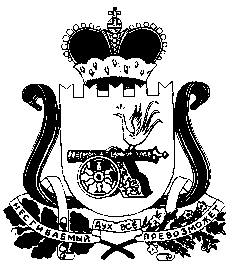 АДМИНИСТРАЦИЯ СТАБЕНСКОГО СЕЛЬСКОГО ПОСЕЛЕНИЯСМОЛЕНСКОГО РАЙОНА СМОЛЕНСКОЙ ОБЛАСТИП О С Т А Н О В Л Е Н И Еот 11 декабря 2023 года                                                                                   №145